Об утверждении Положения и состава Комиссии Министерства труда, занятости и социальной защиты Республики Татарстан по соблюдению требований к служебному поведению государственных гражданских служащих и урегулированию конфликта интересов В соответствии с Федеральными законами от 27 июля 2004 года № 79-ФЗ  «О государственной гражданской службе Российской Федерации», от 25 декабря 2008 года № 273-ФЗ «О противодействии коррупции», Указом Президента Российской Федерации от 1 июля 2010 года № 821 «О Комиссиях по соблюдению требований к служебному поведению федеральных государственных служащих и урегулированию конфликта интересов», Законом Республики Татарстан от 16 января 2003 года № 3-ЗРТ «О государственной гражданской службе Республики Татарстан», Указом Президента Республики Татарстан от 25 августа 2010 года № УП-569 «О Комиссиях по соблюдению требований к служебному поведению государственных гражданских служащих Республики Татарстан и урегулированию конфликта интересов» приказываю: 1. Утвердить Положение и состав Комиссии Министерства труда, занятости и социальной защиты Республики Татарстан по соблюдению требований к служебному поведению государственных гражданских служащих и урегулированию конфликта интересов (прилагается).2. Признать утратившими силу приказы Министерства труда, занятости и социальной защиты Республики Татарстан от  от 20.02.2023 № 108 "О внесении изменения в Положение о Комиссии Министерства труда, занятости и социальной защиты Республики Татарстан по соблюдению требований к служебному поведению государственных гражданских служащих и урегулированию конфликта интересов, утвержденное приказом Министерства труда, занятости и социальной защиты Республики Татарстан от 05.09.2016 № 509 "О Комиссии Министерства труда, занятости и социальной защиты Республики Татарстан по соблюдению требований к служебному поведению государственных гражданских служащих и урегулированию конфликта интересов",  от 30.04.2020 № 275 "О внесении изменения в Положение о Комиссии Министерства труда, занятости и социальной защиты Республики Татарстан по соблюдению требований служебному поведению государственных гражданских служащих и урегулированию конфликта интересов, утвержденного приказом Министерства труда, занятости и социальной защиты Республики Татарстан от 05.09.2016 № 509 «О Комиссии Министерства труда, занятости и социальной защиты Республики Татарстан по соблюдению требований служебному поведению государственных гражданских служащих и урегулированию конфликта интересов», от 12.02.2018 № 109 «О внесении изменений в Положение о Комиссии Министерства труда, занятости и социальной защиты Республики Татарстан по соблюдению требований к служебному поведению государственных гражданских служащих и урегулированию конфликта интересов, утвержденное приказом Министерства труда, занятости и социальной защиты Республики Татарстан от 05.09.2016 № 509 «О Комиссии Министерства труда, занятости и социальной защиты Республики Татарстан по соблюдению требований к служебному поведению государственных гражданских служащих и урегулированию конфликта интересов», от 28.12.2016 № 743 «О внесении изменения в Положение о Комиссии Министерства труда, занятости и социальной защиты Республики Татарстан по соблюдению требований к служебному поведению государственных гражданских служащих и урегулированию конфликта интересов, утвержденное приказом Министерства труда, занятости и социальной защиты Республики Татарстан от 05.09.2016 № 509 «О Комиссии Министерства труда, занятости и социальной защиты Республики Татарстан по соблюдению требований к служебному поведению государственных гражданских служащих и урегулированию конфликта интересов».Министр        			                                                                      Э.А.ЗариповаПриложениеУтверждено приказом Министерства труда, занятости и социальной защиты Республики Татарстанот  «___» ________ 2023г. № ___Положениео Комиссии Министерства труда, занятости и социальной защиты Республики Татарстан по соблюдению требований к служебному поведению государственных гражданских служащих и урегулированию конфликта интересовI. Общие положения1.1. Положение о Комиссии Министерства труда, занятости и социальной защиты Республики Татарстан по соблюдению требований к служебному поведению государственных гражданских служащих и урегулированию конфликта интересов (далее - Положение) разработано на основании Федеральных законов от 27 июля 2004 года № 79-ФЗ «О государственной гражданской службе Российской Федерации», от 25 декабря 2008 года № 273-ФЗ «О противодействии коррупции», Указа Президента Российской Федерации от 1 июля 2010 года № 821 «О комиссиях по соблюдению требований к служебному поведению федеральных государственных служащих и урегулированию конфликта интересов», Закона Республики Татарстан от 16 января 2003 года № 3-ЗРТ «О государственной гражданской службе Республики Татарстан», Указа Президента Республики Татарстан от 25 августа 2010 года № УП-569 «О комиссиях по соблюдению требований к служебному поведению государственных гражданских служащих Республики Татарстан и урегулированию конфликта интересов». Положением определяется порядок формирования и деятельности Комиссии Министерства труда, занятости и социальной защиты Республики Татарстан по соблюдению требований к служебному поведению государственных гражданских служащих и урегулированию конфликта интересов (далее - Комиссия).1.2. Комиссия в своей деятельности руководствуется Конституцией Российской Федерации, федеральным законодательством, Конституцией Республики Татарстан, законодательством Республики Татарстан и настоящим Положением.1.3. Основной задачей Комиссии является содействие:в обеспечении соблюдения государственными гражданскими служащими Республики Татарстан в Министерстве труда, занятости и социальной защиты Республики Татарстан (далее - государственные служащие, Министерство), ограничений и запретов, требований о предотвращении или урегулировании конфликта интересов, а также исполнения ими обязанностей, установленных Федеральным законом от 25 декабря 2008 года № 273-ФЗ «О противодействии коррупции», другими федеральными законами (далее - требования к служебному поведению и (или) требования об урегулировании конфликта интересов);в осуществлении в Министерстве мер по предупреждению коррупции.1.4. Комиссия рассматривает вопросы, связанные с соблюдением требований к служебному поведению и (или) требований об урегулировании конфликта интересов, в отношении государственных служащих, замещающих должности государственной гражданской службы Республики Татарстан (далее - должности государственной службы) в Министерстве (за исключением государственных служащих, замещающих должности государственной службы, назначение на которые и освобождение от которых осуществляется Кабинетом Министров Республики Татарстан).1.5. Комиссия не рассматривает сообщения о преступлениях и административных правонарушениях, а также анонимные обращения, не проводит проверки по фактам нарушения служебной дисциплины.II. Состав Комиссии2.1. Состав Комиссии утверждается приказом Министерства. В состав Комиссии входят председатель Комиссии, заместитель председателя Комиссии, назначаемые министром из числа членов комиссии, замещающих должности государственной службы в Министерстве, секретарь и члены Комиссии. Все члены Комиссии при принятии решений обладают равными правами. В отсутствие председателя Комиссии его обязанности исполняет заместитель председателя Комиссии.2.2. В состав Комиссии входят:а) первый заместитель министра (председатель Комиссии), должностное лицо отдела государственной службы и кадров Министерства, ответственное за работу по профилактике коррупционных и иных правонарушений (секретарь Комиссии), государственные служащие отдела государственной службы и кадров Министерства, сотрудники юридического отдела Министерства, других подразделений Министерства, определяемые министром;б) представитель Управления Раиса Республики Татарстан по вопросам антикоррупционной политики и (или) подразделения Аппарата Кабинета Министров Республики Татарстан по вопросам государственной службы и кадров;в) представитель (представители) научных организаций, профессиональных образовательных организаций, образовательных организаций высшего образования и организаций дополнительного профессионального образования, деятельность которых связана с государственной службой.2.3. Министр может принять решение о включении в состав комиссии представителей Общественного совета при Министерстве труда, занятости и социальной защиты Республики Татарстан, первичной профсоюзной организации, действующей в установленном порядке в Министерстве и общественной организации ветеранов, которая может быть создана в Министерстве.2.4. Лица, указанные в подпунктах «б» и «в» пункта 2.2 и в пункте 2.3 Положения, включаются в состав Комиссии в установленном порядке по согласованию с соответствующими органами и организациями на основании запроса министра.2.5. Число членов Комиссии, не замещающих должности государственной службы в Министерстве, должно составлять не менее одной четверти от общего числа членов Комиссии.2.6. Состав Комиссии формируется таким образом, чтобы исключить возможность возникновения конфликта интересов, который мог бы повлиять на принимаемые Комиссией решения.2.7. В заседаниях Комиссии с правом совещательного голоса участвовуют:а) непосредственный руководитель государственного служащего, в отношении которого Комиссией рассматривается вопрос о соблюдении требований к служебному поведению и (или) требований об урегулировании конфликта интересов, и определяемые председателем Комиссии два государственных служащих, замещающих в Министерстве должности государственной службы, аналогичные должности, замещаемой государственным служащим, в отношении которого Комиссией рассматривается этот вопрос;б) другие государственные служащие, замещающие должности государственной службы в Министерстве; специалисты, которые могут дать пояснения по вопросам государственной службы и вопросам, рассматриваемым комиссией; должностные лица других государственных органов, органов местного самоуправления; представители заинтересованных организаций; представитель государственного служащего, в отношении которого Комиссией рассматривается вопрос о соблюдении требований к служебному поведению и (или) требований об урегулировании конфликта интересов, - по решению председателя Комиссии, принимаемому в каждом конкретном случае отдельно не менее чем за три дня до дня заседания Комиссии на основании ходатайства государственного служащего, в отношении которого Комиссией рассматривается этот вопрос, или любого члена Комиссии.2.8. Заседание Комиссии считается правомочным, если на нем присутствует не менее двух третей от общего числа членов Комиссии. Проведение заседаний с участием только членов Комиссии, замещающих должности государственной службы в Министерстве, недопустимо.2.9. При возникновении прямой или косвенной личной заинтересованности члена Комиссии, которая может привести к конфликту интересов при рассмотрении вопроса, включенного в повестку дня заседания Комиссии, он обязан до начала заседания заявить об этом. В таком случае соответствующий член Комиссии не принимает участия в рассмотрении указанного вопроса.III. Порядок работы Комиссии3.1. Основаниями для проведения заседания Комиссии являются:а) представление министром по итогам проведенной в соответствии с нормативными правовыми актами Российской Федерации и Республики Татарстан проверки достоверности и полноты сведений, представляемых государственным служащим, и соблюдения государственным служащим требований к служебному поведению, материалов проверки, свидетельствующих:о представлении государственным служащим недостоверных или неполных сведений, предусмотренных Положением о представлении гражданами, претендующими на замещение должностей государственной гражданской службы Республики Татарстан, сведений о доходах, об имуществе и обязательствах имущественного характера, а также о представлении государственными гражданскими служащими Республики Татарстан сведений о доходах, расходах, об имуществе и обязательствах имущественного характера, утвержденным Указом Президента Республики Татарстан от 30 декабря 2009 года № УП-702;о несоблюдении государственным служащим требований к служебному поведению и (или) требований об урегулировании конфликта интересов;б) поступившее в отдел государственной службы и кадров  Министерства либо должностному лицу отдела государственной службы и кадров, ответственному за работу по профилактике коррупционных и иных правонарушений в порядке, установленном нормативным правовым актом Министерства:обращение гражданина, замещавшего в Министерстве должность государственной службы, включенную в Перечень должностей государственной гражданской службы Республики Татарстан в Министерстве труда, занятости и социальной защиты Республики Татарстан, замещение которых связано с коррупционными рисками, при замещении которых государственные гражданские служащие обязаны представлять сведения о своих доходах, расходах, об имуществе и обязательствах имущественного характера и о доходах, расходах, об имуществе и обязательствах имущественного характера своих супруги (супруга) и несовершеннолетних детей, утвержденный приказом Министерства, о даче согласия на замещение должности в коммерческой или некоммерческой организации либо на выполнение работы на условиях гражданско-правового договора в коммерческой или некоммерческой организации, если отдельные функции по государственному управлению этой организацией входили в его должностные (служебные) обязанности, до истечения двух лет со дня увольнения с государственной службы;заявление государственного служащего о невозможности по объективным причинам представить сведения о доходах, об имуществе и обязательствах имущественного характера своих супруги (супруга) и несовершеннолетних детей;заявление государственного служащего о невозможности выполнить требования Федерального закона от 7 мая 2013 года № 79-ФЗ «О запрете отдельным категориям лиц открывать и иметь счета (вклады), хранить наличные денежные средства и ценности в иностранных банках, расположенных за пределами территории Российской Федерации, владеть и (или) пользоваться иностранными финансовыми инструментами» (далее - Федеральный закон «О запрете отдельным категориям лиц открывать и иметь счета (вклады), хранить наличные денежные средства и ценности в иностранных банках, расположенных за пределами территории Российской Федерации, владеть и (или) пользоваться иностранными финансовыми инструментами») в связи с арестом, запретом распоряжения, наложенными компетентными органами иностранного государства в соответствии с законодательством данного иностранного государства, на территории которого находятся счета (вклады), осуществляется хранение наличных денежных средств и ценностей в иностранном банке и (или) имеются иностранные финансовые инструменты, или в связи с иными обстоятельствами, не зависящими от его воли или воли его супруги (супруга) и несовершеннолетних детей;уведомление государственного служащего о возникновении личной заинтересованности при исполнении должностных обязанностей, которая приводит или может привести к конфликту интересов;в) представление министра или любого члена Комиссии, касающееся обеспечения соблюдения государственным служащим требований к служебному поведению и (или) требований об урегулировании конфликта интересов либо осуществления в Министерстве мер по предупреждению коррупции;г) представление министром материалов проверки, свидетельствующих о представлении государственным служащим недостоверных или неполных сведений, предусмотренных частью 1 статьи 3 Федерального закона от 3 декабря 2012 года № 230-ФЗ «О контроле за соответствием расходов лиц, замещающих государственные должности, и иных лиц их доходам»;д) поступившее в соответствии с частью 4 статьи 12 Федерального закона от 25 декабря 2008 года № 273-ФЗ «О противодействии коррупции» и статьей 64.1 Трудового кодекса Российской Федерации в Министерство уведомление коммерческой или некоммерческой организации о заключении с гражданином, замещавшим должность государственной службы в Министерстве, трудового или гражданско-правового договора на выполнение работ (оказание услуг), если отдельные функции государственного управления данной организацией входили в его должностные (служебные) обязанности, исполняемые во время замещения должности в Министерстве, при условии, что указанному гражданину Комиссией ранее было отказано во вступлении в трудовые и гражданско-правовые отношения с данной организацией или что вопрос о даче согласия такому гражданину на замещение им должности в коммерческой или некоммерческой организации либо на выполнение им работы на условиях гражданско-правового договора в коммерческой или некоммерческой организации Комиссией не рассматривался.3.2. Обращение, заявления, уведомление, указанное в подпункте «б» пункта 3.1 настоящего Положения, подается должностному лицу отдела государственной службы и кадров, ответственному за работу по профилактике коррупционных и иных правонарушений, либо в отдел государственной службы и кадров Министерства, которое подлежит регистрации в Журнале регистрации информации, содержащей основания для проведения заседания Комиссии, в день его поступления. Порядок поступления уведомления государственного гражданского служащего Республики Татарстан в Министерстве о возникновении личной заинтересованности, которая приводит или может привести в конфликту интересов, регулируется приказом Министерства от 16.02.2016 № 77 «Об утверждении Положения о порядке сообщения лицами, замещающими должности государственной гражданской службы, о возникновении личной заинтересованности при исполнении должностных обязанностей, которая приводит или может привести к конфликту интересов». В обращении, заявлении, уведомлении указываются фамилия, имя, отчество, дата рождения, адрес места жительства, замещаемая должность государственной службы.При подаче обращения, указанного в абзаце втором подпункта «б» пункта 3.1 настоящего Положения, указываются также замещаемые должности в течение последних двух лет до дня увольнения с государственной службы, наименование, местонахождение коммерческой или некоммерческой организации, характер ее деятельности, должностные (служебные) обязанности, исполняемые гражданином во время замещения им должности государственной службы, функции по государственному управлению в отношении коммерческой или некоммерческой организации, вид договора (трудовой или гражданско-правовой), предполагаемый срок его действия, сумма оплаты за выполнение (оказание) по договору работ (услуг).3.3. Обращение, указанное в абзаце втором подпункта «б» пункта 3.1 настоящего Положения, может быть подано государственным служащим, планирующим свое увольнение с государственной службы, и подлежит рассмотрению Комиссией в соответствии с настоящим Положением.3.4. Уведомление, указанное в подпункте «д» пункта 3.1 настоящего Положения, рассматривается должностным лицом отдела государственной службы и кадров, ответственным за работу по профилактике коррупционных и иных правонарушений, которое осуществляет подготовку мотивированного заключения о соблюдении гражданином, замещавшим должность государственной службы в Министерстве, требований статьи 12 Федерального закона от 25 декабря 2008 года № 273-ФЗ «О противодействии коррупции».3.4.1. Уведомление, указанное в абзаце пятом подпункта «б» пункта 3.1 настоящего Положения, рассматривается должностным лицом отдела государственной службы и кадров, ответственным за работу по профилактике коррупционных и иных правонарушений, которое осуществляет подготовку мотивированного заключения по результатам рассмотрения уведомления.3.4.2. При подготовке мотивированного заключения по результатам рассмотрения обращения, указанного в абзаце втором подпункта «б» пункта 3.1 настоящего Положения, или уведомления, указанного в абзаце пятом подпункта «б» и подпункте «д» пункта 3.1 настоящего Положения, должностное лицо  отдела государственной службы и кадров, ответственное за работу по профилактике коррупционных и иных правонарушений имеет право проводить собеседование с государственным служащим, представившим обращение или уведомление, и получать от него письменные пояснения. Для получения информации Министерством могут направляться запросы в государственные органы, органы местного самоуправления и заинтересованные организации. Обращение или уведомление, а также заключение и другие материалы в течение семи рабочих дней со дня поступления обращения или уведомления представляются председателю Комиссии. В случае направления запросов обращение или уведомление, а также заключение и другие материалы представляются председателю Комиссии в течение 45 дней со дня поступления обращения или уведомления. Указанный срок может быть продлен Председателем Комиссии, но не более чем на 30 дней. 3.4.3. Мотивированные заключения, предусмотренные пунктами 3.4., и 3.4.1 настоящего Положения, должны содержать:а) информацию, изложенную в обращениях или уведомлениях, указанных в абзацах втором и пятом подпункта «б» и подпункте «д» пункта 3.1 настоящего Положения;б) информацию, полученную от государственных органов, органов местного самоуправления и заинтересованных организаций на основании запросов;в) мотивированный вывод по результатам предварительного рассмотрения обращений и уведомлений, указанных в абзацах втором и пятом подпункта «б» и подпункте «д» пункта 3.1 настоящего Положения, а также рекомендации для принятия одного из решений в соответствии с пунктами 3.13, 3.15.1, 3.18 настоящего Положения или иного решения.».3.5. Председатель Комиссии при поступлении к нему информации, содержащей основания для проведения заседания Комиссии:а) в 10-дневный срок назначает дату заседания Комиссии. При этом дата заседания Комиссии не может быть назначена позднее 20 дней со дня поступления указанной информации, за исключением случаев, предусмотренных пунктами 3.6 и 3.7 настоящего Положения;б) организует ознакомление государственного служащего, в отношении которого Комиссией рассматривается вопрос о соблюдении требований к служебному поведению и (или) требований об урегулировании конфликта интересов, его представителя, членов Комиссии и других лиц, участвующих в заседании Комиссии, с информацией, поступившей должностному лицу отдела государственной службы и кадров, ответственному за работу по профилактике коррупционных и иных правонарушений, а также с результатами проверки указанной информации;в) рассматривает ходатайства о приглашении на заседание Комиссии лиц, указанных в подпункте «б» пункта 2.7 настоящего Положения, принимает решение об их удовлетворении (об отказе в удовлетворении) и о рассмотрении (об отказе в рассмотрении) в ходе заседания Комиссии дополнительных материалов.3.6. Заседание Комиссии по рассмотрению заявлений, указанных в абзацах третьем и четвертом подпункта «б» пункта 3.1 настоящего Положения, как правило, проводится не позднее одного месяца со дня истечения срока, установленного для представления сведений о доходах, об имуществе и обязательствах имущественного характера.3.7. Уведомление, указанное в подпункте «д» пункта 3.1 настоящего Положения, как правило, рассматривается на очередном (плановом) заседании Комиссии.3.8. Заседание Комиссии проводится, как правило, в присутствии государственного служащего, в отношении которого рассматривается вопрос о соблюдении требований к служебному поведению и (или) требований об урегулировании конфликта интересов, или гражданина, замещавшего должность государственной гражданской службы в Министерстве. О намерении лично присутствовать на заседании Комиссии государственный гражданский служащий или гражданин указывает в обращении, заявлении или уведомлении, представляемых в соответствии с подпунктом «б» пункта 3.1 настоящего Положения.3.8.1. Заседания Комиссии могут проводиться в отсутствие государственного служащего или гражданина в случае:а) если в обращении, заявлении или уведомлении, предусмотренных подпунктом «б» пункта 3.1 настоящего Положения, не содержится указания о намерении государственного служащего или гражданина лично присутствовать на заседании Комиссии;б) если государственный служащий или гражданин, намеревающиеся лично присутствовать на заседании Комиссии и надлежащим образом извещенные о времени и месте его проведения, не явились на заседание Комиссии.3.9. На заседании Комиссии заслушиваются пояснения государственного служащего или гражданина, замещавшего должность государственной службы в Министерстве (с их согласия) и иных лиц, рассматриваются материалы по существу вынесенных на данное заседание вопросов, а также дополнительные материалы.3.10. Члены Комиссии и лица, участвовавшие в ее заседании, не вправе разглашать сведения, ставшие им известными в ходе работы Комиссии.3.11. По итогам рассмотрения вопроса, указанного в абзаце втором подпункта «а» пункта 3.1 настоящего Положения, Комиссия принимает одно из следующих решений:а) установить, что сведения, представленные государственным служащим в соответствии с Положением о представлении гражданами, претендующими на замещение должностей государственной гражданской службы Республики Татарстан, сведений о доходах, об имуществе и обязательствах имущественного характера, а также о представлении государственными гражданскими служащими Республики Татарстан сведений о доходах, расходах, об имуществе и обязательствах имущественного характера, утвержденным Указом Президента Республики Татарстан от 30 декабря 2009 года № УП-702, являются достоверными и полными;б) установить, что сведения, представленные государственным служащим в соответствии с Положением, названным в абзаце первом настоящего пункта, являются недостоверными и (или) неполными. В этом случае Комиссия рекомендует министру применить к государственному служащему конкретную меру ответственности.3.12. По итогам рассмотрения вопроса, указанного в абзаце третьем подпункта «а» пункта 3.1 настоящего Положения, комиссия принимает одно из следующих решений:а) установить, что государственный служащий соблюдал требования к служебному поведению и (или) требования об урегулировании конфликта интересов;б) установить, что государственный служащий не соблюдал требования к служебному поведению и (или) требования об урегулировании конфликта интересов. В этом случае Комиссия рекомендует министру указать государственному служащему на недопустимость нарушения требований к служебному поведению и (или) требований об урегулировании конфликта интересов либо применить к государственному служащему конкретную меру ответственности.3.13. По итогам рассмотрения вопроса, указанного в абзаце втором подпункта «б» пункта 3.1 настоящего Положения, Комиссия принимает одно из следующих решений:а) дать гражданину согласие на замещение должности в коммерческой или некоммерческой организации либо на выполнение работы на условиях гражданско-правового договора в коммерческой или некоммерческой организации, если отдельные функции по государственному управлению этой организацией входили в его должностные (служебные) обязанности;б) отказать гражданину в замещении должности в коммерческой или некоммерческой организации либо выполнение работы на условиях гражданско-правового договора в коммерческой или некоммерческой организации, если отдельные функции по государственному управлению этой организацией входили в его должностные (служебные) обязанности и мотивировать свой отказ.3.14. По итогам рассмотрения вопроса, указанного в абзаце третьем подпункта «б» пункта 3.1 настоящего Положения, Комиссия принимает одно из следующих решений:а) признать, что причина непредставления государственным служащим сведений о доходах, об имуществе и обязательствах имущественного характера своих супруги (супруга) и несовершеннолетних детей является объективной и уважительной;б) признать, что причина непредставления государственным служащим сведений о доходах, об имуществе и обязательствах имущественного характера своих супруги (супруга) и несовершеннолетних детей не является уважительной. В этом случае Комиссия рекомендует государственному служащему принять меры по представлению указанных сведений;в) признать, что причина непредставления государственным служащим сведений о доходах, об имуществе и обязательствах имущественного характера своих супруги (супруга) и несовершеннолетних детей необъективна и является способом уклонения от представления указанных сведений. В этом случае Комиссия рекомендует министру применить к государственному служащему конкретную меру ответственности.3.15. По итогам рассмотрения вопроса, указанного в абзаце четвертом подпункта «б» пункта 3.1 настоящего Положения, Комиссия принимает одно из следующих решений:а) признать, что обстоятельства, препятствующие выполнению требований Федерального закона «О запрете отдельным категориям лиц открывать и иметь счета (вклады), хранить наличные денежные средства и ценности в иностранных банках, расположенных за пределами территории Российской Федерации, владеть и (или) пользоваться иностранными финансовыми инструментами», являются объективными и уважительными;б) признать, что обстоятельства, препятствующие выполнению требований Федерального закона «О запрете отдельным категориям лиц открывать и иметь счета (вклады), хранить наличные денежные средства и ценности в иностранных банках, расположенных за пределами территории Российской Федерации, владеть и (или) пользоваться иностранными финансовыми инструментами», не являются объективными и уважительными. В этом случае Комиссия рекомендует министру применить к государственному служащему конкретную меру ответственности.3.15.1. По итогам рассмотрения вопроса, указанного в абзаце пятом подпункта «б» пункта 3.1 настоящего Положения, Комиссия принимает одно из следующих решений:а) признать, что при исполнении государственным служащим должностных обязанностей конфликт интересов отсутствует;б) признать, что при исполнении государственным служащим должностных обязанностей личная заинтересованность приводит или может привести к конфликту интересов. В этом случае Комиссия рекомендует государственному служащему и (или) министру принять меры по урегулированию конфликта интересов или по недопущению его возникновения;в) признать, что государственный служащий не соблюдал требования об урегулировании конфликта интересов. В этом случае Комиссия рекомендует министру применить к государственному служащему конкретную меру ответственности.3.16. По итогам рассмотрения вопроса, предусмотренного подпунктом «в» пункта 3.1 настоящего Положения, Комиссия принимает соответствующее решение.3.17. По итогам рассмотрения вопроса, указанного в подпункте «г» пункта 3.1 настоящего Положения, Комиссия принимает одно из следующих решений:а) признать, что сведения, представленные государственным служащим в соответствии с частью 1 статьи 3 Федерального закона «О контроле за соответствием расходов лиц, замещающих государственные должности, и иных лиц их доходам», являются достоверными и полными;б) признать, что сведения, представленные государственным служащим в соответствии с частью 1 статьи 3 Федерального закона «О контроле за соответствием расходов лиц, замещающих государственные должности, и иных лиц их доходам», являются недостоверными и (или) неполными. В этом случае Комиссия рекомендует министру применить к государственному служащему конкретную меру ответственности и (или) направить материалы, полученные в результате осуществления контроля за расходами, в органы прокуратуры и (или) иные государственные органы в соответствии с их компетенцией.3.18. По итогам рассмотрения вопроса, указанного в подпункте «д» пункта 3.1 настоящего Положения, Комиссия принимает в отношении гражданина, замещавшего должность государственной службы в Министерстве, одно из следующих решений:а) дать согласие на замещение гражданином должности в коммерческой или некоммерческой организации либо на выполнение работы на условиях гражданско-правового договора в коммерческой или некоммерческой организации, если отдельные функции по государственному управлению этой организацией входили в его должностные (служебные) обязанности;б) установить, что замещение им на условиях трудового договора должности в коммерческой или некоммерческой организации и (или) выполнение в коммерческой или некоммерческой организации работ (оказание услуг) нарушают требования статьи 12 Федерального закона от 25 декабря 2008 года № 273-ФЗ «О противодействии коррупции». В этом случае Комиссия рекомендует министру проинформировать об указанных обстоятельствах органы прокуратуры и уведомившую организацию.3.19. По итогам рассмотрения вопросов, указанных в подпунктах «а», «б», «в», «д» пункта 3.1 настоящего Положения, при наличии к тому оснований Комиссия может принять иное решение, чем это предусмотрено пунктами 3.11 – 3.15.1, 3.17 – 3.18 настоящего Положения. Основания и мотивы принятия такого решения должны быть отражены в протоколе заседания Комиссии.3.20. Для исполнения решений Комиссии могут быть подготовлены проекты нормативных правовых актов Министерства, решений или поручений министра, которые в установленном порядке представляются на рассмотрение министра.3.21. Решения Комиссии по вопросам, указанным в пункте 3.1 настоящего Положения, принимаются тайным голосованием (если Комиссия не примет иное решение) простым большинством голосов присутствующих на заседании членов Комиссии.3.22. Решения Комиссии оформляются протоколами, которые подписывают члены комиссии, принимавшие участие в ее заседании. Решения Комиссии, за исключением решения, принимаемого по итогам рассмотрения вопроса, указанного в абзаце втором подпункта «б» пункта 3.1 настоящего Положения, для министра носят рекомендательный характер. Решение, принимаемое по итогам рассмотрения вопроса, указанного в абзаце втором подпункта «б» пункта 3.1 настоящего Положения, носит обязательный характер.3.23. В протоколе заседания Комиссии указываются:а) дата заседания Комиссии, фамилии, имена, отчества членов Комиссии и других лиц, присутствующих на заседании;б) формулировка каждого из рассматриваемых на заседании Комиссии вопросов с указанием фамилии, имени, отчества, должности государственного служащего, в отношении которого рассматривается вопрос о соблюдении требований к служебному поведению и (или) требований об урегулировании конфликта интересов;в) предъявляемые к государственному служащему претензии, материалы, на которых они основываются;г) содержание пояснений государственного служащего и других лиц по существу предъявляемых претензий;д) фамилии, имена, отчества выступивших на заседании лиц и краткое изложение их выступлений;е) источник информации, содержащей основания для проведения заседания Комиссии, дата поступления информации в Министерство;ж) другие сведения;з) результаты голосования;и) решение и обоснование его принятия.3.24. Член Комиссии, несогласный с ее решением, вправе в письменной форме изложить свое мнение, которое подлежит обязательному приобщению к протоколу заседания Комиссии и с которым должен быть ознакомлен государственный служащий.3.25. Копии протокола заседания Комиссии в 7-дневный срок со дня заседания направляются министру, полностью или в виде выписок из него государственному служащему, а также по решению Комиссии иным заинтересованным лицам.3.26. Министр рассматривает протокол заседания Комиссии и вправе учесть в пределах своей компетенции, содержащиеся в нем рекомендации при принятии решения о применении к государственному служащему мер ответственности, предусмотренных нормативными правовыми актами Российской Федерации, а также по иным вопросам организации противодействия коррупции. О рассмотрении рекомендаций Комиссии и принятом решении министр в письменной форме уведомляет Комиссию в месячный срок со дня поступления к нему протокола заседания Комиссии. Решение министра оглашается на ближайшем заседании Комиссии и принимается к сведению без обсуждения.3.27. В случае установления Комиссией признаков дисциплинарного проступка в действиях (бездействии) государственного служащего, информация об этом представляется министру для решения вопроса о применении к государственному служащему мер ответственности, предусмотренных нормативными правовыми актами Российской Федерации.3.28. В случае установления комиссией факта совершения государственным служащим действия (факта бездействия), содержащего признаки административного правонарушения или состава преступления, председатель Комиссии обязан передать информацию о совершении указанного действия (бездействии) и подтверждающие такой факт документы в правоприменительные органы в 3-дневный срок, а при необходимости - немедленно.3.29. Копия протокола заседания Комиссии или выписка из него приобщается к личному делу государственного служащего, в отношении которого рассмотрен вопрос о соблюдении требований к служебному поведению и (или) требований об урегулировании конфликта интересов.3.30. Выписка из решения Комиссии, заверенная подписью секретаря Комиссии и печатью Министерства, вручается гражданину, замещавшему должность государственной службы в Министерстве, в отношении которого рассматривался вопрос, указанный в абзаце втором подпункта «б» пункта 3.1 настоящего Положения, под роспись или направляется заказным письмом с уведомлением по указанному им в обращении адресу не позднее одного рабочего дня, следующего за днем проведения соответствующего заседания Комиссии.3.31. Организационно-техническое и документационное обеспечение деятельности Комиссии, а также информирование членов Комиссии о вопросах, включенных в повестку дня, о дате, времени и месте проведения заседания, ознакомление членов Комиссии с материалами, представляемыми для обсуждения на заседании Комиссии, осуществляется должностным лицом отдела государственной службы и кадров, ответственным за работу по профилактике коррупционных и иных правонарушений.СоставКомиссии Министерства труда, занятости и социальной защиты Республики Татарстан по соблюдению требований к служебному поведению государственных гражданских служащих и урегулированию конфликта интересовМИНИСТЕРСТВО ТРУДА,  ЗАНЯТОСТИ И  СОЦИАЛЬНОЙ  ЗАЩИТЫ РЕСПУБЛИКИ  ТАТАРСТАН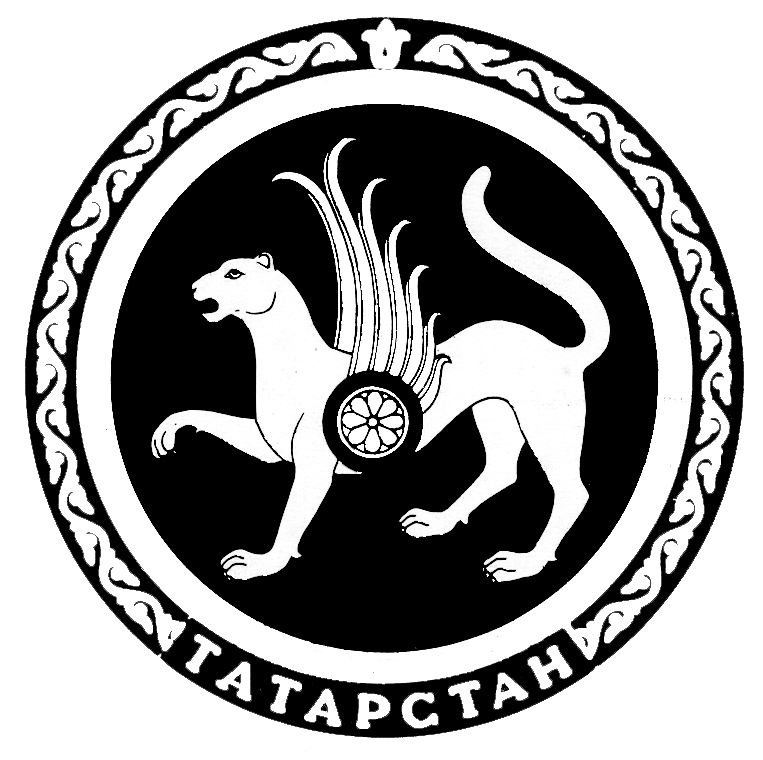  ТАТАРСТАН РЕСПУБЛИКАСЫХЕЗМӘТ, ХАЛЫКНЫ ЭШ  БЕЛӘН ТӘЭМИН  ИТҮ ҺӘМ СОЦИАЛЬ  ЯКЛАУ МИНИСТРЛЫГЫПРИКАЗ            БОЕРЫК	____________г.Казань№ ____________ВалиулловРустем Файзрахмановичпервый заместитель министра - председатель Комиссии; Тазетдинова Клара Алексеевназаместитель министра - заместитель председателя Комиссии;ДмитриеваОльга Викторовнаведущий специалист отдела государственной службы и кадров - секретарь Комиссии;Члены Комиссии:Члены Комиссии:Абдреева Юлия Ивановназаместитель министра; МинугуловРахимзан Гумеровичначальник юридического отдела;БерниковаАлла Михайловнаначальник отдела государственной службы и кадров; АксеноваНаталья Анатольевназаместитель директора Высшей школы  государственного и муниципального управления ФГАОУВО «Казанский (Приволжский) федеральный университет»;ГабутдиноваЮлия Евгеньевнадиректор ООО «Центр подбора кадровых решений «Персонал Профи».Максимова Маргарита Николаевнад-р экон. н., зав. каф. экономической теории и социальной работы, декан факультета социальной работы и высшего сестринского образования ФГБОУ ВО «Казанский государственный медицинский университет» Министерства здравоохранения Российской Федерации,председатель Экспертного совета при комитете Государственного Совета Республики Татарстан по социальной политике, председатель комиссии по социальным вопросам и благотворительности Общественной палаты Республики Татарстан, председатель Общественного совета при Министерстве труда, занятости и социальной защиты Республики ТатарстанПредставитель отдела антикоррупционного мониторинга Управления Раиса Республики Татарстан по вопросам антикоррупционной политики (по согласованию).